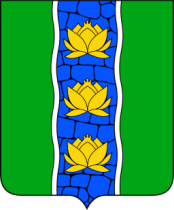 АДМИНИСТРАЦИЯ КУВШИНОВСКОГО РАЙОНАПОСТАНОВЛЕНИЕ27.02.2018 г.                                     г. Кувшиново                                            №   104О внесении изменений и дополнений в  постановлениеадминистрации Кувшиновского районаот 26.12.2016 № 516 «Об утверждении муниципальной программыКувшиновского района «Развитие дополнительного образованияна 2017-2019 годы»Руководствуясь решением Собрания депутатов Кувшиновского района от 28.12.2017   № 173  «О бюджете муниципального образования «Кувшиновский район» на 2018 год и плановый период 2019 и 2020 годов»», Порядком принятия решений о  разработке муниципальных программ, формирования, реализации  и проведения оценки эффективности реализации муниципальных программ, утвержденным постановлением администрации Кувшиновского района от 02.10.2017 № 337, постановлением главы администрации Кувшиновского района от 13.10.2017 № 352 «О перечне муниципальных программ Кувшиновского района, ПОСТАНОВЛЯЮ:1. Внести в постановление администрации Кувшиновского района от 26.12.2016 № 516 «Об утверждении муниципальной программы Кувшиновского района «Развитие дополнительного образования на 2017-2019 годы» (в ред. постановлений от 13.04.2017 № 125) изменения согласно приложению.2.  Настоящее постановление подлежит размещению на официальном сайте администрации  Кувшиновского района в информационно-телекоммуникационной сети «Интернет».3. Контроль за исполнением настоящего постановления возложить на заместителя главы администрации Кувшиновского района, руководителя Комитета по делам культуры, молодежи и туризма М.И. Фролкову.Глава администрации Кувшиновского района                                              М.С. АваевПриложение к постановлению администрацииКувшиновского района от  27.02.2018  №  104МУНИЦИПАЛЬНАЯ ПРОГРАММА
Муниципального образования «Кувшиновский район»«Развитие дополнительного образования  на 2017 - 2019 годы»г. Кувшиново2018 г.Паспорт
муниципальной программы муниципального образования «Кувшиновский район»Паспорт
подпрограммы 1 муниципальной программы муниципального образования «Кувшиновский район»Раздел 1. Общая характеристика сферы реализации  муниципальной программыПодраздел 1.1.  Общая характеристика сферы реализации муниципальной программы и прогноз ее развития     В настоящее время в муниципальном бюджетном учреждении дополнительного образования «Детская музыкальная школа»  занимается  95 человек от 6,5 до 17 лет по  дополнительной предпрофессиональной общеобразовательной программе  в области искусств «Хоровое пение»  и дополнительным образовательным программам художественно-эстетической направленности: «Музыкальное, вокальное музицирование, «Хоровое пение».     Все реализуемые образовательные программы ДМШ оснащены учебно-методическими комплексами.     Сильными сторонами деятельности учреждения, как показал проведённый мониторинг, являются: - наличие высококвалифицированных кадров (из  7 педагогических работников 2 преподавателей имеют высшую категорию, 4 - первую категорию, 1 преподаватель аттестован на соответствие занимаемой должности); - положительные результаты по созданию комфортности пребывания и обучения в ДМШ (удобное местоположение школы, наличие концертного зала, современная обстановка в учебных кабинетах, достаточное количество настроенных музыкальные инструменты, компьютерная и оргтехника, наличие в штатном расписании учреждения должности «настройщик музыкальных инструментов»); - сотрудничество по заранее намеченному плану совместной деятельности с организациями-партнёрами, что позволило значительно расширить социокультурное пространство, объединить усилия в решении проблем позитивной социализации учащихся, обеспечения духовно-нравственного воспитания, увеличить охват детей мероприятиями, предоставить обучающимся возможность выбора разнообразных форм участия и демонстрации творческих достижений; - создание здорового психологического климата, атмосферы творчества, взаимоподдержки, командного духа в решении поставленных задач (семинары  для педагогических работников, партнёрский стиль отношений); - стабильно высокий уровень достижений педагогических работников и воспитанников МБУ ДО ДМШ;- качественные изменения в квалификационном уровне педагогического состава ДМШ, повысился профессионализм преподавателей (подтверждением этого является успешное прохождение аттестации педагогическими работниками).Перечень основных проблем в сфере реализации муниципальной программы   Основными проблемами являются:  - недостаточное финансирование; - требуется обновление  музыкальных инструментов;- отсутствие отлаженной системной работы с привлечением молодых педагогических кадров; - отсутствие единой локальной сети.     Основными направлениями решения проблем в сфере образовательного учреждения  являются следующие возможности «точки роста»:- обновление и совершенствование дополнительных общеобразовательных программ с учётом модернизации и развития образовательных технологий (нотное и методическое  обеспечения и т.д.).- перспектива развития кадрового потенциала; - расширение информационно-рекламной деятельности учреждения; - возможность более широкого использования социокультурного пространства в реализации программ; - системная работа по созданию комфортных и безопасных условий в ДМШ; - выявление лучших педагогических практик в учреждении и их популяризация; - поддержка семейного воспитания и дальнейшая работа по включению родителей в воспитательно-образовательный процесс.Приоритетами  муниципальной  политики в сфере реализации  муниципальной  программы являются:     - наличие позитивных изменений в качестве образования, которые станут следствием внедрения новых образовательных программ, проектов, технологий, форм организации образовательного процесса,    удовлетворяющих личностные и общие потребности;                   - повышению конкурентоспособности учреждения в районе и городе;                   - профессиональному росту педагогов;     -положительной динамике в процессе освоения и исследования педагогами       специалистами  и  учащимися новых информационных технологий;     -расширению и углублению сферы влияния Детской музыкальной школы на образовательную и социокультурную ситуацию в районе;     -системности деятельности учреждения в обновлении, сохранении, использовании материально- технической базы и финансовых ресурсов.      Анализ деятельности учреждения и вышеперечисленные факты позволяют сделать вывод  о готовности учреждения к переходу на новый этап развития, который позволит повысить конкурентоспособность учреждения в муниципальном образовании Кувшиновский  район.Подраздел 1.2. Результаты анализа влияния внешней и внутренней среды на сферу реализации муниципальной программы     Результатами анализа влияния внешней и внутренней среды на сферу дополнительного образования является установление положительного влияния:а) факторов внешней среды:- улучшение демографической ситуации в районе;б) внутренних факторов:- наличие правовых норм в сфере реализации муниципальной программы;     Определены факторы, выступающие как риски и угрозы для развития дополнительного образования:а) факторы внешней среды, к которым относятся:- рост цен на энергоносители, сырье, материалы;б) факторы внутренней среды:- влияние факторов окружающей социальной среды, учебной нагрузки на состояние здоровья ребенка.- старение кадров.Раздел 2. Механизм управления и мониторинга реализации муниципальной программы.Подраздел 2.1. Управление реализацией муниципальной программы      Управление реализацией муниципальной программы предусматривает:а) соответствующего распределение работы по реализации муниципальной программы между ответственными исполнителями главного администратора муниципальной программы и (или) администратора (администраторов) муниципальной программы;б) оперативное принятие решений, обеспечение согласованности взаимодействия исполнителей главного администратора муниципальной программы и (или администратора (администраторов) муниципальной программы при реализации муниципальной программы;в) учет, контроль и анализ реализации муниципальной программы.     Главный администратор (администратор) муниципальной программы самостоятельно определяет формы и методы управления реализацией муниципальной программы.Подраздел 2.2. Мониторинг реализации муниципальной программы     Мониторинг реализации муниципальной программы в течение всего периода ее реализации осуществляют главный администратор муниципальной программы и (или) администратор (администраторы) муниципальной программы.      Мониторинг реализации муниципальной программы предусматривает:а) оценку выполнения плана реализации муниципальной программы;б) формирование и согласование отчета о реализации муниципальной программы за отчетный финансовый год;в) формирование и утверждение сводного годового доклада о ходе реализации и об оценке эффективности муниципальных программ.     В целях предупреждения возникновения отклонений хода реализации муниципальной программы от запланированного главный администратор (администратор) муниципальной программы осуществляет оценку выполнения плана реализации муниципальной программы за периоды: девять месяцев текущего финансового года; отчетный финансовый год.     Главный администратор (администратор) муниципальной программы вправе установить иной период для оценки выполнения плана реализации муниципальной программы.     В срок до 15 марта года, следующего за отчетным годом, главный администратор (администратор) муниципальной программы предоставляет отчет о реализации муниципальной программы за отчетный финансовый год с прилагаемой к нему пояснительной запиской на экспертизу в Финансовый отдел МО «Кувшиновский район», отдел экономики Администрации Кувшиновского района.     В срок до 15 апреля года, следующего за отчетным годом, главный администратор (администратор) муниципальной программы предоставляет в отдел экономики Администрации Кувшиновского района для формирования сводного доклада о ходе реализации и об оценке эффективности муниципальных программ, следующие документы:а) экспертные заключения;б) доработанный с учетом замечаний финансового отдела МО «Кувшиновский района, отдела экономики Администрации Кувшиновского района отчет о реализации муниципальной программы за отчетный финансовый год с  прилагаемой к нему пояснительной запиской в электронном виде и на бумажном носителе.Подраздел 2.3. Взаимодействие главного администратора (администратора) муниципальной программы с органами местного самоуправления МО «Кувшиновский район» при реализации муниципальной программы.     Главный администратор (администратор) муниципальной программы в пределах своей компетенции взаимодействует с исполнительными органами местного самоуправления  по вопросам разработки, внесения изменений, реализации муниципальной программы.
    Главный администратор (администратор) муниципальной программы в установленном порядке представляет информацию о реализации муниципальной программы исполнительным органам местного самоуправления.Подраздел 2.4. Взаимодействие главного администратора (администратора) муниципальной программы с учреждениями, со средствами массовой информации, с общественными объединениями при реализации муниципальной программы.     Главный администратор (администратор) муниципальной программы взаимодействует с организациями, учреждениями, предприятиями, со средствами массовой информации, с общественными объединениями, в том числе с социально ориентированными некоммерческими (частными) организациями.
     Взаимодействие осуществляется при определении на конкурсной основе исполнителей работ (услуг), поставщиков продукции (услуг) для выполнения мероприятий муниципальной программы, по иным вопросам реализации мероприятий муниципальной программы, а также для обеспечения открытости информации о реализации мероприятий муниципальной программы, целевых показателях муниципальной программы и т.п.
     Публичность (открытость) информации об аспектах реализации мероприятий муниципальной программы обеспечивается в средствах массовой информации, на сайте администрации Кувшиновского района в информационно-телекоммуникационной сети Интернет, при взаимодействии с общественными и другими организациями.Приложение 1к муниципальной программе Кувшиновского района«Развитие дополнительного образования на 2017-2019 годы»Характеристика
муниципальной программы муниципального образования «Кувшиновский район»
"Развитие дополнительного образования на 2017-2019 годы."Главный администратор (администратор) муниципальной программы муниципального образования «Кувшиновский район» Администрация Кувшиновского района    Принятые обозначения и сокращения:    1. Программа –муниципальная программа муниципального образования «Кувшиновский район»;    2. Цель - цель муниципальной программы муниципального образования «Кувшиновский район»;    3. Подпрограмма - подпрограмма муниципальной программы муниципального образования «Кувшиновский район»;    4. Задача - задача подпрограммы;    5. Мероприятие - мероприятие подпрограммы;    6. Административное мероприятие - административное мероприятие подпрограммы или обеспечивающей подпрограммы;    7. Показатель - показатель цели программы, показатель задачи подпрограммы, показатель мероприятия подпрограммы (административного мероприятия).Приложение 2к муниципальной программе Кувшиновского района«Развитие дополнительного образования на 2017-2019 годы»Характеристика
основных показателей муниципальной программы муниципального образования «Кувшиновский район»
«Развитие дополнительного образования на 2017 – 2019 годы»    1. Программа – муниципальная  программа муниципального образования «Кувшиновский район»;    2. Цель - цель муниципальной программы муниципального образования «Кувшиновский район»;    3.Подпрограмма - подпрограмма муниципальной  программы муниципального образования «Кувшиновский район»;    4. Задача - задача подпрограммы;    5. Показатель - показатель цели программы, показатель задачи подпрограммы.
_______________________
    * указывается источник данных (информации) для расчета значения показателей:    1 - для показателя, определенного исходя из данных государственного (федерального) статистического наблюдения, - наименование и реквизиты правового акта, которым утверждены формы отчетности, используемые при формировании статистического показателя;    2 - для показателя, рассчитанного по методикам, разработанным международными организациями - наименование международной организации, установившей показатель, методика расчета данного показателя (в случае ее наличия в открытом доступе) и ссылка на открытый источник публикации показателя;    3 - для показателя, рассчитанного по методикам, разработанным уполномоченными федеральными органами исполнительной власти - наименование и реквизиты федерального правового акта, установившего показатель, в случае его отсутствия указываются наименование и реквизиты соглашения о предоставлении межбюджетных трансфертов областному бюджету Тверской области из других бюджетов бюджетной системы Российской Федерации;    4 - для показателя, рассчитанного по методикам, разработанным главным администратором (администратором) государственной программы - наименование и реквизиты правового акта Тверской области, установившего показатель, в случае отсутствия утвержденной нормативным актом методики расчета показателя, указывается формулировка: «методика главного администратора (администратора) государственной программы»;    ** указывается формула расчета относительного показателя;    *** указываются реквизиты и наименование одного из указов Президента Российской Федерации:    от 07.05.2012 № 596 «О долгосрочной государственной экономической политике»;    от 07.05.2012 № 597 «О мероприятиях по реализации государственной социальной политики»;    от 07.05.2012 № 598 «О совершенствовании государственной политики в сфере здравоохранения»;    от 07.05.2012 № 599 «О мерах по реализации государственной политики в области образования и науки»;    от 07.05.2012 № 600 «О мерах по обеспечению граждан Российской Федерации доступным и комфортным жильем и повышению качества жилищно-коммунальных услуг»;    от 07.05.2012 № 601 «Об основных направлениях совершенствования системы государственного управления»;    от 07.05.2012 № 606 «О мерах по реализации демографической политики Российской Федерации»;    от 21.08.2012 № 1199 «Об оценке эффективности деятельности органов исполнительной власти субъектов Российской Федерации».Приложение 3к муниципальной программе Кувшиновского района«Развитие дополнительного образования на 2017-2019 годы»ПЛАН
реализации муниципальной программы муниципального образования «Кувшиновский район» на среднесрочную перспективу«Развитие дополнительного образования на 2017-2019 годы»Наименование муниципальной программы  Муниципальная программа Кувшиновского района «Развитие дополнительного образования на 2017-2019 годы» (далее - муниципальная программа) Муниципальная программа Кувшиновского района «Развитие дополнительного образования на 2017-2019 годы» (далее - муниципальная программа) Муниципальная программа Кувшиновского района «Развитие дополнительного образования на 2017-2019 годы» (далее - муниципальная программа) Муниципальная программа Кувшиновского района «Развитие дополнительного образования на 2017-2019 годы» (далее - муниципальная программа) Муниципальная программа Кувшиновского района «Развитие дополнительного образования на 2017-2019 годы» (далее - муниципальная программа) Муниципальная программа Кувшиновского района «Развитие дополнительного образования на 2017-2019 годы» (далее - муниципальная программа) Муниципальная программа Кувшиновского района «Развитие дополнительного образования на 2017-2019 годы» (далее - муниципальная программа)Главный администратор муниципальной программы  Администрация Кувшиновского района Администрация Кувшиновского района Администрация Кувшиновского района Администрация Кувшиновского района Администрация Кувшиновского района Администрация Кувшиновского района Администрация Кувшиновского районаАдминистраторы муниципальной программы  МБУ ДО «ДМШ» МБУ ДО «ДМШ» МБУ ДО «ДМШ» МБУ ДО «ДМШ» МБУ ДО «ДМШ» МБУ ДО «ДМШ» МБУ ДО «ДМШ»Срок реализации муниципальной программы  2017 – 2019 годы 2017 – 2019 годы 2017 – 2019 годы 2017 – 2019 годы 2017 – 2019 годы 2017 – 2019 годы 2017 – 2019 годыЦели муниципальной программы  Повышение качества, эффективности дополнительного образования, способствующего развитию гармонично-развитой личности. Повышение качества, эффективности дополнительного образования, способствующего развитию гармонично-развитой личности. Повышение качества, эффективности дополнительного образования, способствующего развитию гармонично-развитой личности. Повышение качества, эффективности дополнительного образования, способствующего развитию гармонично-развитой личности. Повышение качества, эффективности дополнительного образования, способствующего развитию гармонично-развитой личности. Повышение качества, эффективности дополнительного образования, способствующего развитию гармонично-развитой личности. Повышение качества, эффективности дополнительного образования, способствующего развитию гармонично-развитой личности.Подпрограммы муниципальной  программы  Подпрограмма 1 «Реализация дополнительных общеобразовательных и общеразвивающихся программ» Подпрограмма 1 «Реализация дополнительных общеобразовательных и общеразвивающихся программ» Подпрограмма 1 «Реализация дополнительных общеобразовательных и общеразвивающихся программ» Подпрограмма 1 «Реализация дополнительных общеобразовательных и общеразвивающихся программ» Подпрограмма 1 «Реализация дополнительных общеобразовательных и общеразвивающихся программ» Подпрограмма 1 «Реализация дополнительных общеобразовательных и общеразвивающихся программ» Подпрограмма 1 «Реализация дополнительных общеобразовательных и общеразвивающихся программ»Ожидаемые результаты реализации муниципальной программы (конечный результат реализации муниципальной программы, выраженный показателями достижения цели муниципальной программы)- Увеличение доли учащихся, охваченных дополнительным образованием от общей численности учащихся в образовательных организациях – 8%- Увеличение доли учащихся, охваченных дополнительным образованием от общей численности учащихся в образовательных организациях – 8%- Увеличение доли учащихся, охваченных дополнительным образованием от общей численности учащихся в образовательных организациях – 8%- Увеличение доли учащихся, охваченных дополнительным образованием от общей численности учащихся в образовательных организациях – 8%- Увеличение доли учащихся, охваченных дополнительным образованием от общей численности учащихся в образовательных организациях – 8%- Увеличение доли учащихся, охваченных дополнительным образованием от общей численности учащихся в образовательных организациях – 8%- Увеличение доли учащихся, охваченных дополнительным образованием от общей численности учащихся в образовательных организациях – 8%Источники финансирования муниципальной программы по годам ее реализации2017 год2017 год2018 год2018 год2018 год2019 год2019 годИсточники финансирования муниципальной программы по годам ее реализации - Бюджет МО «Кувшиновский район- Собственные средства - Бюджет МО «Кувшиновский район- Собственные средства- Бюджет МО «Кувшиновский район- Собственные средства- Бюджет МО «Кувшиновский район- Собственные средства- Бюджет МО «Кувшиновский район- Собственные средства- Бюджет МО «Кувшиновский район- Собственные средства- Бюджет МО «Кувшиновский район- Собственные средстваПлановые объемы финансирования подпрограмм по годам реализации, в том числе обеспечивающей подпрограммыПодпрограммы2017 год2017 год2018 год2019 год2019 годИтого:Плановые объемы финансирования подпрограмм по годам реализации, в том числе обеспечивающей подпрограммыПодпрограмма 1- местный бюджет- собственные средства3429,03329,0100,03429,03329,0100,03884,03814,070,03884,03814,070,03884,03814,070,011197,010957,0240,0Плановые объемы финансирования подпрограмм по годам реализации, в том числе обеспечивающей подпрограммыИтого:- местный бюджет- собственные средства3429,03329,0100,03429,03329,0100,03884,03814,070,03884,03814,070,03884,03814,070,011197,010957,0240,0Наименование подпрограммы Реализация дополнительных общеобразовательных и общеразвивающихся программ» Реализация дополнительных общеобразовательных и общеразвивающихся программ» Реализация дополнительных общеобразовательных и общеразвивающихся программ» Реализация дополнительных общеобразовательных и общеразвивающихся программ» Реализация дополнительных общеобразовательных и общеразвивающихся программ» Реализация дополнительных общеобразовательных и общеразвивающихся программ»Задачи подпрограммыЗадача 1 «Создание условий для обеспечения качественным дополнительным образованием, удовлетворяющим современным требованиям»Задача 2 «Предоставление обучающимся возможности выбора разнообразных форм участия и демонстрации творческих достижений»Задача 1 «Создание условий для обеспечения качественным дополнительным образованием, удовлетворяющим современным требованиям»Задача 2 «Предоставление обучающимся возможности выбора разнообразных форм участия и демонстрации творческих достижений»Задача 1 «Создание условий для обеспечения качественным дополнительным образованием, удовлетворяющим современным требованиям»Задача 2 «Предоставление обучающимся возможности выбора разнообразных форм участия и демонстрации творческих достижений»Задача 1 «Создание условий для обеспечения качественным дополнительным образованием, удовлетворяющим современным требованиям»Задача 2 «Предоставление обучающимся возможности выбора разнообразных форм участия и демонстрации творческих достижений»Задача 1 «Создание условий для обеспечения качественным дополнительным образованием, удовлетворяющим современным требованиям»Задача 2 «Предоставление обучающимся возможности выбора разнообразных форм участия и демонстрации творческих достижений»Задача 1 «Создание условий для обеспечения качественным дополнительным образованием, удовлетворяющим современным требованиям»Задача 2 «Предоставление обучающимся возможности выбора разнообразных форм участия и демонстрации творческих достижений»Ожидаемые результаты реализации подпрограммы (конечный результат выполнения подпрограммы, выраженный в показателях решения задачи подпрограммы)- количество детей охваченных муниципальной услугой – 97%;- количество детей, привлекаемых к участию в различных уровнях мероприятий  - 85%- количество детей охваченных муниципальной услугой – 97%;- количество детей, привлекаемых к участию в различных уровнях мероприятий  - 85%- количество детей охваченных муниципальной услугой – 97%;- количество детей, привлекаемых к участию в различных уровнях мероприятий  - 85%- количество детей охваченных муниципальной услугой – 97%;- количество детей, привлекаемых к участию в различных уровнях мероприятий  - 85%- количество детей охваченных муниципальной услугой – 97%;- количество детей, привлекаемых к участию в различных уровнях мероприятий  - 85%- количество детей охваченных муниципальной услугой – 97%;- количество детей, привлекаемых к участию в различных уровнях мероприятий  - 85%Источники финансирования подпрограмм по годам реализации2017 год2017 год2018 год2018 год2019 год2019 годИсточники финансирования подпрограмм по годам реализации - Бюджет МО «Кувшиновский район- Собственные средства - Бюджет МО «Кувшиновский район- Собственные средства- Бюджет МО «Кувшиновский район- Собственные средства- Бюджет МО «Кувшиновский район- Собственные средства- Бюджет МО «Кувшиновский район- Собственные средства- Бюджет МО «Кувшиновский район- Собственные средстваПлановые объемы финансирования задач подпрограммы по годам реализацииЗадачи подпрограммы2017 год2017 год2018 год2019 годИтого:Плановые объемы финансирования задач подпрограммы по годам реализацииЗадача 1. - местный бюджет-собственные средства3349,03329,020,03349,03329,020,03844,03814,030,03844,03814,030,011037,010957,080,0Плановые объемы финансирования задач подпрограммы по годам реализацииЗадача 2.- местный бюджет-собственные средства80,080,080,080,040,040,040,040,0160,0160,0Плановые объемы финансирования задач подпрограммы по годам реализацииИтого:- местный бюджет-собственные средства3429,03329,0100,03429,03329,0100,03884,03814,070,03884,03814,070,011197,010957,0240,0Коды бюджетной классификацииКоды бюджетной классификацииКоды бюджетной классификацииКоды бюджетной классификацииКоды бюджетной классификацииКоды бюджетной классификацииКоды бюджетной классификацииКоды бюджетной классификацииКоды бюджетной классификацииКоды бюджетной классификацииКоды бюджетной классификацииКоды бюджетной классификацииКоды бюджетной классификацииКоды бюджетной классификацииКоды бюджетной классификацииКоды бюджетной классификацииКоды бюджетной классификацииДополнительный аналитический кодДополнительный аналитический кодДополнительный аналитический кодДополнительный аналитический кодДополнительный аналитический кодДополнительный аналитический кодДополнительный аналитический кодДополнительный аналитический кодДополнительный аналитический кодДополнительный аналитический кодНаименование программы, целей программы, показателей цели программы, наименование подпрограмм, задач, мероприятий и административных мероприятий подпрограмм, показателей задач, мероприятий и административных мероприятий подпрограммЕдиница измеренияФинансовый год, предшествующий реализации программы, (2016) годГоды реализации программыГоды реализации программыГоды реализации программыЦелевое (суммарное) значение показателяЦелевое (суммарное) значение показателякод администратора программыкод администратора программыкод администратора программыразделразделподразделподразделкод целевой статьи расхода бюджетакод целевой статьи расхода бюджетакод целевой статьи расхода бюджетакод целевой статьи расхода бюджетакод целевой статьи расхода бюджетакод целевой статьи расхода бюджетакод целевой статьи расхода бюджетакод целевой статьи расхода бюджетакод целевой статьи расхода бюджетакод целевой статьи расхода бюджетапрограммапрограммаподпрограммацель программызадача подпрограммы мероприятие (административное мероприятие) подпрограммымероприятие (административное мероприятие) подпрограммымероприятие (административное мероприятие) подпрограммыномер показателяномер показателяНаименование программы, целей программы, показателей цели программы, наименование подпрограмм, задач, мероприятий и административных мероприятий подпрограмм, показателей задач, мероприятий и административных мероприятий подпрограммЕдиница измеренияФинансовый год, предшествующий реализации программы, (2016) годГоды реализации программыГоды реализации программыГоды реализации программыЦелевое (суммарное) значение показателяЦелевое (суммарное) значение показателякод администратора программыкод администратора программыкод администратора программыразделразделподразделподразделпрограммапрограммаподпрограммазадача подпрограммызадача подпрограммынаправление расходовнаправление расходовнаправление расходовнаправление расходовнаправление расходовпрограммапрограммаподпрограммацель программызадача подпрограммы мероприятие (административное мероприятие) подпрограммымероприятие (административное мероприятие) подпрограммымероприятие (административное мероприятие) подпрограммыномер показателяномер показателяНаименование программы, целей программы, показателей цели программы, наименование подпрограмм, задач, мероприятий и административных мероприятий подпрограмм, показателей задач, мероприятий и административных мероприятий подпрограммЕдиница измеренияФинансовый год, предшествующий реализации программы, (2016) год201720182019значениегод достижения1234567891011121314151617181920212223242526272829303132333435111070307000000000700000000Программа, всегоВсего, тыс.руб.X3429,03 884,03 884,0X2019111070307000000000700000000Программа, всегоМестный бюджетХ3329,03814,03814,0Х2019111070307000000000700000000Программа, всегоСобственные средстваХ100,070,070,0Х2019111070307000000000701000000Цель 1 «Повышение качества, эффективности дополнительного образования, способствующего развитию гармонично-развитой личности------2019111070307000000000701000001Показатель 1 «Доля учащихся, охваченных дополнительным образованием от общей численности учащихся в образовательных организациях»%7778222019111070307100000000710000000Подпрограмма 1 «Реализация дополнительных общеобразовательных и общеразвивающихся программВсего, тыс.руб.X3429,03 884,03 884,0X2019111070307100000000710000000Подпрограмма 1 «Реализация дополнительных общеобразовательных и общеразвивающихся программМестный бюджетХ3329,03814,03814,0Х2019111070307100000000710000000Подпрограмма 1 «Реализация дополнительных общеобразовательных и общеразвивающихся программСобственные средстваХ100,070,070,0Х2019111070307101000000710100000Задача 1 «Создание условий для обеспечения качественным дополнительным образованием, удовлетворяющим современным требованиям».Всего, тыс.руб.X3349,03844,03844,0X2019111070307101000000710100000Задача 1 «Создание условий для обеспечения качественным дополнительным образованием, удовлетворяющим современным требованиям».Местный бюджетХ3329,03814,03814,0Х2019111070307101000000710100000Задача 1 «Создание условий для обеспечения качественным дополнительным образованием, удовлетворяющим современным требованиям».Собственные средстваХ20,030,030,0Х2019111070307101000000710100001Показатель 1 «Количество детей охваченных муниципальной услугой»единиц9393959795,02019111070307101000000710100100Мероприятие 1.001 «Предоставление услуг в рамках муниципального задания»Всего, тыс.руб.X3329,03814,03814,0X20191110703071012001Г0710100100Мероприятие 1.001 «Предоставление услуг в рамках муниципального задания»Местный бюджетХ3329,03814,03814,0Х2019111070307101000000710100101Показатель 1  «Доля родителей (законных представителей), удовлетворенных качеством предоставляемой услуги».единицX858790872019111070307101000000710100200Мероприятие 1.002             «Улучшение материально-технической базы для обеспечения оказываемой услуги»Всего, тыс.руб.X20,030,030,0X20191110703071012012Г0710100200Мероприятие 1.002             «Улучшение материально-технической базы для обеспечения оказываемой услуги»Собственные средстваХ20,030,030,0Х2019111070307101000000710100201Показатель 1  «Доля расходования добровольных пожертвований на материально - техническое и методическое обеспечение»%X685757602019111070307102000000710200000Задача 2  «Предоставление обучающимся возможности выбора разнообразных форм участия и демонстрации творческих достижений»Всего, тыс.руб.X80,040,040,0X2019111070307102000000710200000Задача 2  «Предоставление обучающимся возможности выбора разнообразных форм участия и демонстрации творческих достижений»Собственные средстваХ80,040,040,0Х2019111070307102000000710200001Показатель 1 «Количество детей, привлекаемых к участию в различных уровнях мероприятий»единиц70758085802019111070307102000000710200100Мероприятие 2.001  «Организация участия в региональных, областных, всероссийских, международных фестивалях, конкурсах и других мероприятий».Всего, тыс.руб.X48,020,020,0X20191110703071022012Г0710100100Мероприятие 2.001  «Организация участия в региональных, областных, всероссийских, международных фестивалях, конкурсах и других мероприятий».Собственные средстваХ48,020,020,0Х2019111070307102000000710200101Показатель 1 «Количество мероприятий с участием обучающихся»единицX81011292019111070307102000000710200200Мероприятие 2.002 «Обеспечение комплексной безопасности учреждения ДО»Всего, тыс.руб.X32,020,020,0Х20191110703071022012Г0710100200Мероприятие 2.002 «Обеспечение комплексной безопасности учреждения ДО»Собственные средстваХ32,020,020,0Х2019111070307102000000710200201Показатель 1 «Систематическое проведение мероприятий по обслуживанию пожарной сигнализации»Да-1/Нет-0Х11112019111070307102000000710200300Административное мероприятие 2.003  «Освещение в средствах массовой информации об участии и достижениях».Да -1/Нет - 0X111X2019111070307102000000710200301Показатель 1  «Количество публикаций в средствах массовой информации».единицX23492019Наименование показателяЕдиница измерения показателяИсточник данных (информации) для расчета значения показателей*Источник получения информации для расчета значения показателяМетодика расчета показателя**Соответствие показателя показателям, установленным указами Президента Российской Федерации***123456Программа «Развитие дополнительного образования на 2017-2019 годы»хххххЦель 1 «Повышение качества, эффективности дополнительного образования, способствующего развитию гармонично-развитой личности»хххххПоказатель 1 «Доля учащихся, охваченных дополнительным образованием от общей численности учащихся в образовательных организациях»%Методика главного администратора (администратора) муниципальной программыОтчетные данные МБУ ДО «ДМШ», внутренние отчетыДля учащихся, охваченных дополнительным образованием от общей численности учащихся в образовательных организациях = Кол-во обучающихся в школе дополнительного образования /  кол-во обучающихся в районе х 100%Подпрограмма 1 «Реализация дополнительных общеобразовательных и общеразвивающихся программ»хххххЗадача 1 «Создание условий для обеспечения качественным дополнительным образованием, удовлетворяющим современным требованиям».хххххПоказатель 1 «Количество детей охваченных муниципальной услугой»единицМетодика главного администратора (администратора) муниципальной программыОтчетные данные МБУ ДО «ДМШ», внутренние отчетыАбсолютный показательМероприятие 1.001«Предоставление услуг в рамках муниципального задания»хххххПоказатель 1 «Доля родителей (законных представителей), удовлетворенных качеством предоставляемой услуги».%Методика главного администратора (администратора) муниципальной программыОтчетные данные МБУ ДО «ДМШ», внутренние отчеты. Анкетирование, используются результаты мониторинга)Мероприятие 1.002« Улучшение материально-технической базы для обеспечения оказываемой услуги»хххххПоказатель 1 «Доля расходования добровольных пожертвований на материально-техническое и методическое обеспечение»%Методика главного администратора (администратора) муниципальной программыОтчетные данные МБУ ДО «ДМШ», внутренние отчетыДоля расходования добровольных пожертвований на материально-техническое и методическое обеспечение = Объем добровольных пожертвований, предназначенных на материально-техническое и методическое обеспечение / Общий объем добровольных пожертвований * 100%Задача 2 «Предоставление обучающимся возможности выбора разнообразных форм участия и демонстрации творческих достижений»хххххПоказатель 1 «Количество детей, привлекаемых к участию в различных уровнях мероприятий»единицМетодика главного администратора (администратора) муниципальной программыОтчетные данные МБУ ДО «ДМШ», внутренние отчетыАбсолютный показательМероприятие 2.001 « Организация участия в региональных, областных, всероссийских, международных фестивалях, конкурсах и других мероприятий». хххххПоказатель 1 «Количество мероприятий с участием обучающихся»единицМетодика главного администратора (администратора) муниципальной программыОтчетные данные МБУ ДО «ДМШ», внутренние отчетыАбсолютный показательМероприятие 2.002 «Обеспечение комплексной безопасности учреждения ДО»хххххПоказатель 1. «Систематическое проведение мероприятий по обслуживанию пожарной сигнализации»Да-1/нет-0Методика главного администратора (администратора) муниципальной программыОтчетные данные МБУ ДО «ДМШ», Абсолютный показательАдминистративное мероприятие 2.003 «Освещение в средствах массовой информации об участии и достижениях»хххххПоказатель 1 «Количество публикаций в средствах массовой информации»Ед.Методика главного администратора (администратора) муниципальной программыОтчетные данные МБУ ДО «ДМШ», Абсолютный показатель№ п/пНаименование цели муниципальной программы, подпрограммы, задачи подпрограммы, мероприятия (административные мероприятия ) подпрограммы, и операции, направленной на выполнение мероприятия (административного мероприятия) подпрограммыНаименование администратора муниципальной программыНаименование структурного подразделения администратора муниципальной программыНаименование должности, фамилия и инициалы ответственного исполнителяТекущий финансовый годТекущий финансовый годОтметка о выполнении в текущем году, %Плановый периодПлановый период№ п/пНаименование цели муниципальной программы, подпрограммы, задачи подпрограммы, мероприятия (административные мероприятия ) подпрограммы, и операции, направленной на выполнение мероприятия (административного мероприятия) подпрограммыНаименование администратора муниципальной программыНаименование структурного подразделения администратора муниципальной программыНаименование должности, фамилия и инициалы ответственного исполнителясрок начала выполнениясрок окончания выполненияОтметка о выполнении в текущем году, %срок окончания выполнениясрок окончания выполненияЦель 1 муниципальной программы «Повышение качества, эффективности дополнительного образования, способствующего развитию гармонично-развитой личности»Цель 1 муниципальной программы «Повышение качества, эффективности дополнительного образования, способствующего развитию гармонично-развитой личности»Цель 1 муниципальной программы «Повышение качества, эффективности дополнительного образования, способствующего развитию гармонично-развитой личности» ДиректорБоброва С.В.01.01. 2018 31.12.201810031.12.2019I . Выполнение подпрограммы 1 «Реализация дополнительных общеобразовательных и общеразвивающихся программ»I . Выполнение подпрограммы 1 «Реализация дополнительных общеобразовательных и общеразвивающихся программ»I . Выполнение подпрограммы 1 «Реализация дополнительных общеобразовательных и общеразвивающихся программ» ДиректорБоброва С.В. 01.01. 2018 31.12.2018100 31.12.2019Задача 1 «Создание условий для обеспечения качественным дополнительным образованием, удовлетворяющим современным требованиям». МБУ ДО «ДМШ» ДиректорБоброва С.В. 01.01. 2018 31.12.2018100 31.12.2019Мероприятие 1.001 «Предоставление услуг в рамках муниципального задания»Мероприятие 1.001 «Предоставление услуг в рамках муниципального задания» ДиректорБоброва С.В. 01.01. 2018 31.12.2018100 31.12.2019Операция 1. Образовательная программа художественно-эстетической направленности «Хоровое пение» МБУ ДО «ДМШ» ДиректорБоброва С.В. 01.01. 2018 31.12.2018100 31.12.2019Операция 2. Образовательная программа художественно-эстетической направленности «Музыкальное музицирование» МБУ ДО «ДМШ» ДиректорБоброва С.В. 01.01. 2018 31.12.2018100 31.12.2019Операция 3. Предпрофессиональная общеобразовательная программа «Хоровое пение» МБУ ДО «ДМШ» ДиректорБоброва С.В. 01.01. 2018 31.12.2018100 31.12.2019.Мероприятие 1.002 «Улучшение материально-технической и методической базы для обеспечения оказываемой услуги» МБУ ДО «ДМШ» ДиректорБоброва С.В. 01.01. 2018 31.12.2018100 31.12.2019Операция 1 Работа по укреплению учебно-материальной базыМБУ ДО «ДМШ»ДиректорБоброва С.В.01.01. 201831.12.201810031.12.2019Операция 2 Работа с педагогическими кадрами, работа с родителями МБУ ДО «ДМШ» ДиректорБоброва С.В. 01.01. 2018 31.12.2018100 31.12.2019Операция 3 Организация учебно-воспитательного процесса  МБУ ДО «ДМШ» ДиректорБоброва С.В. 01.01. 2018 31.12.2018100 31.12.2019Задача 2 «Предоставление обучающимся возможности выбора разнообразных форм участия и демонстрации творческих достижений» МБУ ДО «ДМШ» ДиректорБоброва С.В. 01.01. 2017 31.12.2017100 31.12.2019Мероприятие 2.001 «Организация участия в региональных, областных, всероссийских, международных фестивалях, конкурсах и других мероприятий».Мероприятие 2.001 «Организация участия в региональных, областных, всероссийских, международных фестивалях, конкурсах и других мероприятий». ДиректорБоброва С.В. 01.01. 2017 31.12.2017100 31.12.2019Операция 1 Концертно-просветительская деятельность ( классные концерты, участие в районных мероприятиях, областной фестиваль-конкурс «Отечество», областной конкурс «Между двух столиц», международный фестиваль-конкурс «Парад планет») МБУ ДО «ДМШ» ДиректорБоброва С.В. 01.01. 2018 31.12.2018100 31.12.2019Мероприятие 2.002 Обеспечение комплексной безопасности учреждения ДОМероприятие 2.002 Обеспечение комплексной безопасности учреждения ДО ДиректорБоброва С.В. 01.01. 2018 31.12.201810031.12.2019Операция 1 Техническое обслуживание автоматических систем пожарной сигнализации (Договор с «Анпипож») МБУ ДО «ДМШ» ДиректорБоброва С.В. 01.01. 2018 31.12.2018100 31.12.2019Административное мероприятие 2.003 «Освещение в средствах массовой информации об участи и достижениях» МБУ ДО «ДМШ» ДиректорБоброва С.В. 01.01. 2018 31.12.2018100 31.12.2019Операция 1 Публикации в средствах массовой информации МБУ ДО «ДМШ» ДиректорБоброва С.В. 01.01. 2018 31.12.2018100 31.12.2019